ET 2-3 Describe the physiological systems of memory with specific attention to long-term potentiation  and the brain regions where memories are stored.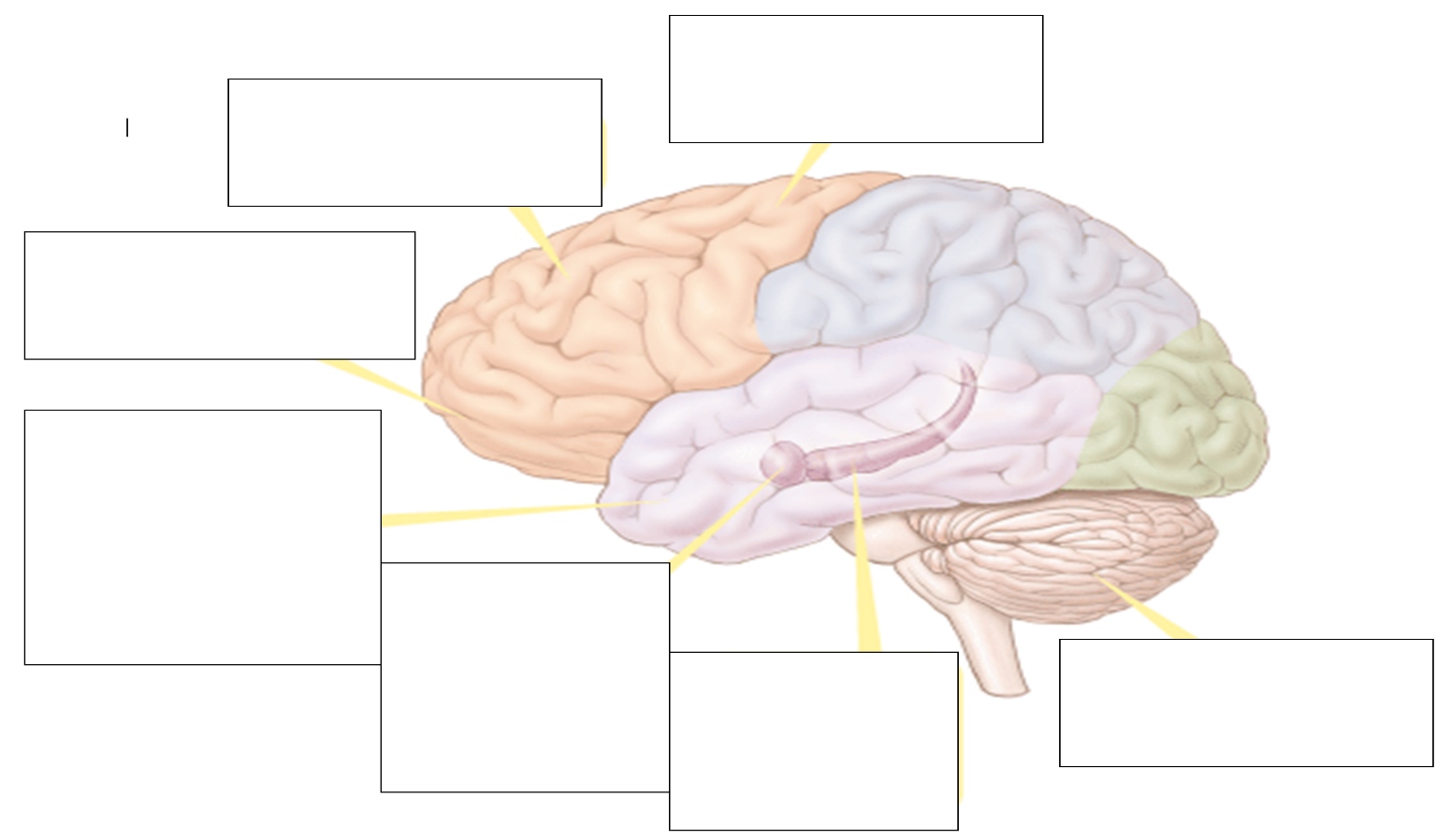 